Agency overviewThe Lord Howe Island Board is a statutory authority established under the provisions of the Lord Howe Island Act 1953. The Board is responsible to the NSW Minister for the Environment and comprises four Islanders elected by the local community and three members appointed by the Minister. It is charged with the care, control and management of the Island and the affairs and trade of the Island. It is also responsible for the care, improvement and welfare of the Island and residents. “Island” as defined by the Act includes Lord Howe Island and all adjacent islands and coral reefs within one marine league of the Island. Ball’s Pyramid and adjacent islands are also included in this definition.  The Lord Howe Island Board has a clear Charter to exercise community leadership, protect and preserve the environment, support the Island’s economy, manage land, provide infrastructure and services to the Island community and build a strong and healthy community.   The Lord Howe Island Board is part of the NSW Planning and Environment cluster. Our vision is to create thriving environments, communities and economies for the people of New South Wales.  Primary purpose of the roleOversee the responsibilities, functions and resources of the Board's Asset Management Plan and Works Team in order to provide a safe and suitable environment for Island residents and visitors by providing effective services and infrastructure including roads, pedestrian access, airport assets, parks and visitor facilities, coastal assets, wharf, cemetery, vehicles, plant, buildings and amenities.Key accountabilitiesProactively manage the Board’s Asset Management Plan to achieve efficient and effective use of the funding. Managing assets include regular reporting and review.Plan the care, maintenance and operations of the Board's service infrastructure and facilities to ensure ongoing safe use and maximum productivity from available resources.Leadership and management of the Works team to deliver care and maintenance of assets efficiently and effectively.Establish and maintain strong working relationships with other leaders within and between business units to ensure collaboration, information sharing and resource planning for optimum outcomes.Maintain good external stakeholder relationships to achieve service delivery and asset outcomes and positive communication.Manage data and information from a variety of activities to support the Board’s needs.Lead the procurement of assets, vehicles, and plant in accordance with the asset management plan.Key challengesLead and coordinate a team of staff, ensuring effective delivery of Board priorities in a timely manner, with competing priorities and deadlines which are often changing and unpredictable.Effectively manage scarce resources to maintain a high standard of asset condition and service delivery.Establish and maintain credibility and good communication with stakeholders and the Island community in general across a broad range of issues.Key relationshipsRole dimensionsDecision makingOperates with a degree of independence and provides directions and advice regarding implementation of approved operational and capital programs. Responsible for daily decision making in relation to budget within delegations and operation of the Asset Management Team. Reporting lineManager, Infrastructure & Engineering ServicesDirect reports3 direct reports: Plant Officer, Carpenter and Field Supervisor Budget/ExpenditureVariableKnowledge and experienceDemonstrated planning and supervisory skills with the ability to manage a team.Demonstrated communication skills including ability to liaise with and foster effective working relationships with internal and external stakeholders.Demonstrated problem solving with a proven ability to identify issues and manage competing priorities while meeting deadlines and adhering to budgets.Essential requirementsCurrent driver’s license.Relevant qualifications (Trade, Business, or Project Management) and/or or extensive experience in a similar role.Ability to obtain an Aviation Security Identification Card (ASIC) – applicants for an ASIC undergo a Criminal Check, a Politically Motivated Violence Check and a Citizenship Status Check.Capabilities for the roleThe NSW public sector capability framework describes the capabilities (knowledge, skills and abilities) needed to perform a role. There are four main groups of capabilities: personal attributes, relationships, results and business enablers, with a fifth people management group of capabilities for roles with managerial responsibilities. These groups, combined with capabilities drawn from occupation-specific capability sets where relevant, work together to provide an understanding of the capabilities needed for the role.The capabilities are separated into focus capabilities and complementary capabilitiesFocus capabilities	Focus capabilities are the capabilities considered the most important for effective performance of the role. These capabilities will be assessed at recruitment. The focus capabilities for this role are shown below with a brief explanation of what each capability covers and the indicators describing the types of behaviours expected at each level.Focus capabilitiesComplementary capabilitiesComplementary capabilities are also identified from the Capability Framework and relevant occupation-specific capability sets. They are important to identifying performance required for the role and development opportunities. Note: capabilities listed as ‘not essential’ for this role are not relevant for recruitment purposes however may be relevant for future career development.ClusterPlanning & EnvironmentAgencyLord Howe Island BoardDivision/Branch/UnitTBCLocationLord Howe IslandClassification/Grade/BandLHI Officer 6ANZSCO Code133211PCAT Code1112292Date of ApprovalOctober 2023Agency Websitewww.lhib.nsw.gov.auWho       WhyInternalManagerEscalate issues as required and keep informed of matters such as work programs and priority setting, advise and receive instruction.Participate in meetings to represent work group and share information. Provide practical advice on a range of Island use issues.Collaborate on coordination of work.Work TeamProvide direction, share information and manage performance.Obtain feedback from work team and adapt.Collaborate on coordination of work.ExternalIsland residents and contractorsManage work to ensure compliance with contract arrangements.Undertake information sharing, liaison and negotiation.Industry professionals \ consultants \ contractorsSeek specialist knowledge and advice and collaborate on the management and execution of work to achieve safe, environmentally sound, efficient and value for money results.Capability group/setsCapability nameBehavioural indicatorsLevel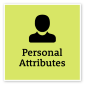 Manage SelfShow drive and motivation, an ability to self-reflect and a commitment to learningAdapt existing skills to new situationsShow commitment to achieving work goalsShow awareness of own strengths and areas for growth, and develop and apply new skillsSeek feedback from colleagues and stakeholdersStay motivated when tasks become difficultIntermediate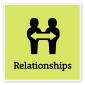 Work CollaborativelyCollaborate with others and value their contributionBuild a supportive and cooperative team environmentShare information and learning across teamsAcknowledge outcomes that were achieved by effective collaborationEngage other teams and units to share information and jointly solve issues and problemsSupport others in challenging situationsUse collaboration tools, including digital technologies, to work with othersIntermediate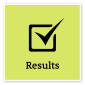 Plan and PrioritisePlan to achieve priority outcomes and respond flexibly to changing circumstancesConsider the future aims and goals of the team, unit and organisation when prioritising own and others’ workInitiate, prioritise, consult on and develop team and unit goals, strategies and plansAnticipate and assess the impact of changes, including government policy and economic conditions, on team and unit objectives and initiate appropriate responsesEnsure current work plans and activities support and are consistent with organisational change initiativesEvaluate outcomes and adjust future plans accordinglyAdeptThink and Solve ProblemsThink, analyse and consider the broader context to develop practical solutionsIdentify the facts and type of data needed to understand a problem or explore an opportunityResearch and analyse information to make recommendations based on relevant evidenceIdentify issues that may hinder the completion of tasks and find appropriate solutionsBe willing to seek input from others and share own ideas to achieve best outcomesGenerate ideas and identify ways to improve systems and processes to meet user needsIntermediate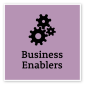 Project ManagementUnderstand and apply effective planning, coordination and control methodsPerform basic research and analysis to inform and support the achievement of project deliverablesContribute to developing project documentation and resource estimatesContribute to reviews of progress, outcomes and future improvementsIdentify and escalate possible variances from project plansIntermediate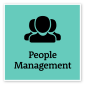 Manage and Develop PeopleEngage and motivate staff, and develop capability and potential in othersDefine and clearly communicate roles, responsibilities and performance standards to achieve team outcomesAdjust performance development processes to meet the diverse abilities and needs of individuals and teamsDevelop work plans that consider capability, strengths and opportunities for developmentBe aware of the influences of bias when managing team membersSeek feedback on own management capabilities and develop strategies to address any gapsAddress and resolve team and individual performance issues, including unsatisfactory performance, in a timely and effective wayMonitor and report on team performance in line with established performance development frameworksAdeptCapability group/setsCapability nameDescriptionLevelDisplay Resilience and CourageBe open and honest, prepared to express your views, and willing to accept and commit to changeFoundationalAct with IntegrityBe ethical and professional, and uphold and promote the public sector valuesFoundationalValue Diversity and InclusionDemonstrate inclusive behaviour and show respect for diverse backgrounds, experiences and perspectivesFoundationalCommunicate EffectivelyCommunicate clearly, actively listen to others, and respond with understanding and respectIntermediateCommit to Customer ServiceProvide customer-focused services in line with public sector and organisational objectivesIntermediateInfluence and NegotiateGain consensus and commitment from others, and resolve issues and conflictsFoundationalDeliver ResultsAchieve results through the efficient use of resources and a commitment to quality outcomesIntermediateDemonstrate AccountabilityBe proactive and responsible for own actions, and adhere to legislation, policy and guidelinesFoundationalFinanceUnderstand and apply financial processes to achieve value for money and minimise financial riskFoundationalTechnologyUnderstand and use available technologies to maximise efficiencies and effectivenessFoundationalProcurement and Contract ManagementUnderstand and apply procurement processes to ensure effective purchasing and contract performanceIntermediateInspire Direction and PurposeCommunicate goals, priorities and vision, and recognise achievementsFoundationalOptimise Business OutcomesManage people and resources effectively to achieve public valueFoundationalManage Reform and ChangeSupport, promote and champion change, and assist others to engage with changeFoundational